Техническое Задание 9547.Выгрузить информацию из табличного документа (Excel)Добавить команду «Загрузить Аукционы» в командный интерфейс формы списка справочника СделкиСКлиентами По команде отобразить диалог открытия файлов типа Excel.Для каждой строки табличного документа выполнить поиск в справочнике «Сделки с клиентом» по значению столбца «Реестровый номер» табличного документа, по совпадению со значением реквизита «Номер аукциона» (дополнительный реквизит)Если сделка не найдена, то выполнить поиск в сделках с незаполненным реквизитом «Дата и время окончания подачи заявок» по совпадению контрагента.Если сделки не найдены, то создать новую.Если найдены – отобразить форму списка с двумя колонками: «сделка» и «сопоставить». В колонке «сделка» - наименование сделок с возможность открыть форму сделки, в колонке «сопоставить» чек-бокс. Внизу 2 кнопки: «Создать новую» и «Сопоставить».В созданной/найденной сделке заполнить реквизиты в соответствии с таблицей.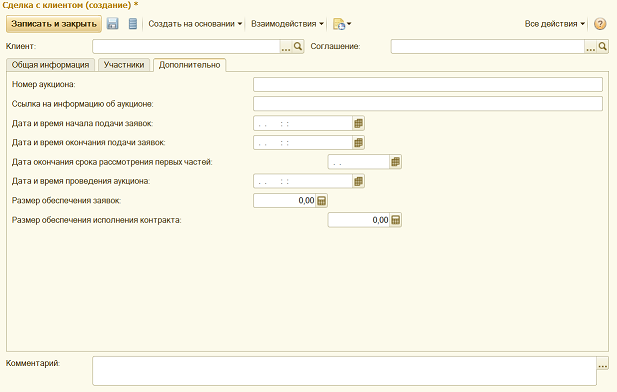 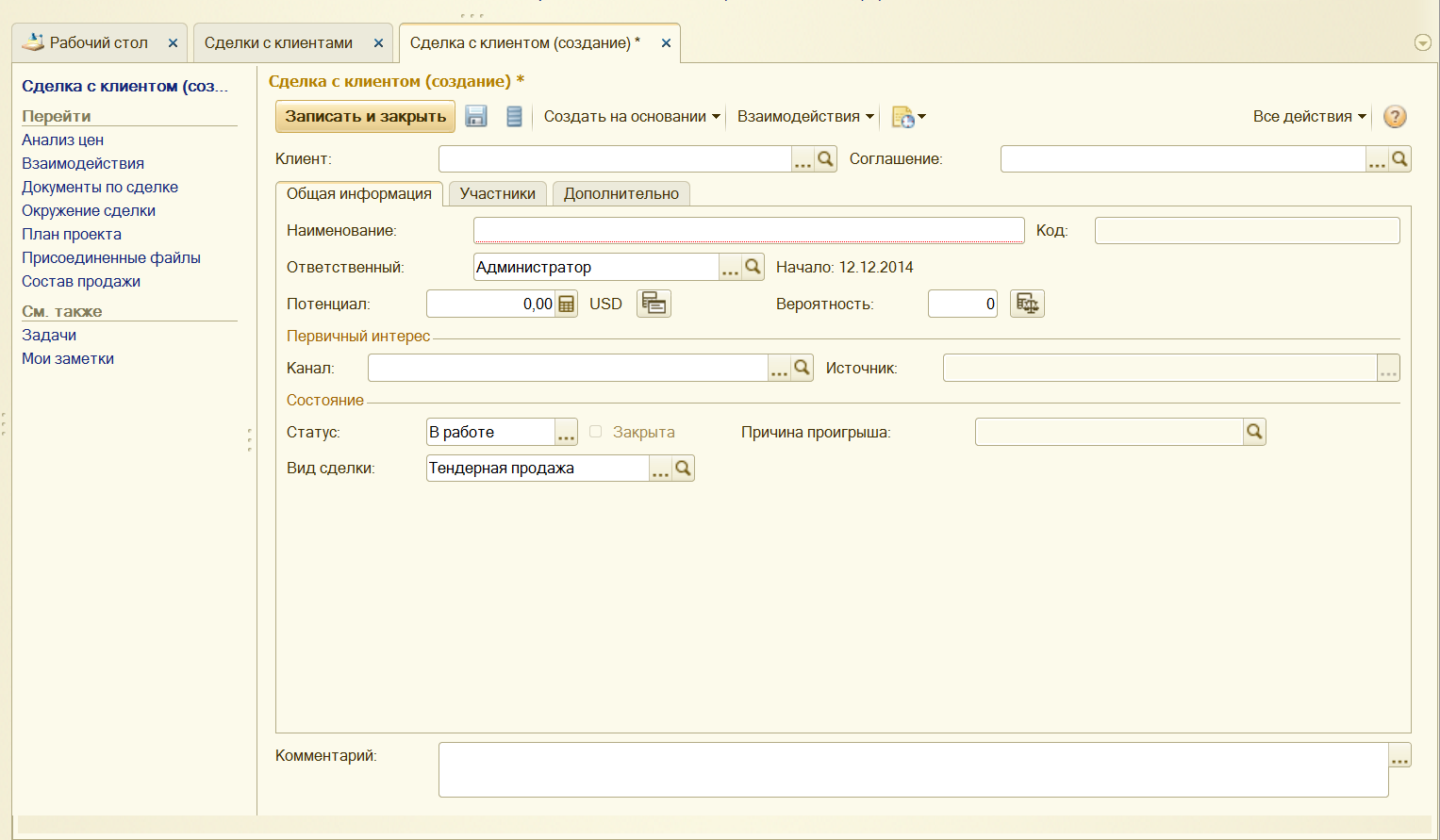 Столбец табличного документаРеквизит «Сделки с клиентом»Реестровый номерНомер аукционаНаименованиеНаименованиеОрганизаторИНН заказчика/организатораКлиент(Провести поиск в справочнике «Контрагенты» по ИНН и, если не найден, создать нового и заполнить реквизиты)Начальная ценаПотенциалТорговая площадкаИсточникДата измененияДата публикацииСсылка на тендерСсылка на информацию об аукционеДата начала приёма заявокДата и время начала подачи заявокДата окончания приёма заявокДата и время окончания подачи заявокДата проведения аукционаДата и время проведения аукционаРазмер обеспечения заявкиРазмер обеспечения заявкиРазмер обеспечения контрактаРазмер обеспечения контракта